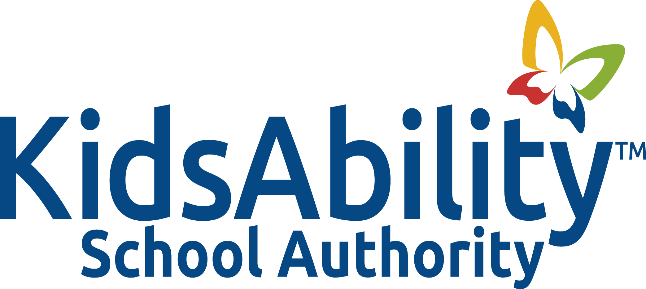 Title:			STRATEGIC PLANNINGAdopted:		February 2018Reviewed:		Revised:		October 2023Authority:		Ontario Education Act Sec 169.9 (1)			The Strategic Role and Multi Year Planning		POLICYIt is the policy of the KidAbility School Authority that the work of the Authority will be guided by the strategic plan.BACKGROUND  Generally speaking, strategic planning is an organizational activity that is used to:set prioritiesensure equity of access and in outcomesfocus energy and resourcesstrengthen operationsensure that employees and other stakeholders are working toward common goalsestablish agreement around intended outcomes and processes for monitoring resultsassess and adjust the organization’s direction in response to a changing environment The Strategic Plan and its accompanying implementation and operations plans usually address:Equity, student achievement and well-beingEnsuring a safe and inclusive school environment and promoting anti-bullying initiativesEffective stewardship of the Authority’s resourcesThe delivery of effective and appropriate educational programs. More specifically, an effective Strategic Plan includes:A shared vision and missionClear values and beliefs that will drive actionsA small number of strategic priorities that will drive the organizationResults or outcomes congruent with these prioritiesRespect for human rights and equity for staff and studentsAccountabilities and performance measures for tracking progress in equity of outcomes for students and staffAlignment of resources – a balance between strategies and budgetKey success indicatorsStrategy for monitoring progressA framework for leadership and accountabilityAlignment of policy with strategic directionsAn effective communication strategyProvision for continuous capacity building throughout the Authority in order to obtain end results GUIDELINESTrustees and staff members will participate in the creation of an organizational strategic plan at appropriate intervals (i.e., every three to five years).The process for the development of the strategic plan will be the responsibility of the Governance Committee and include:Consultation, input and approval from the Board of TrusteesA review of the mission, vision, values of the KidsAbility School AuthorityStaff inputa broad community consultation involving all stakeholdersReview of appropriate legislation and regulationsOther information and resources deemed to be of relevancethe identification of strategic goals.Staff members will have work plans that are based upon the organizational strategic plan.The Board of Trustees will set its annual budget and current priorities based on the strategic plan.The current plan will be reviewed on a yearly basis.RESOURCESOntario Education Act Sec 169.1 (1)The Strategic Role and Multi Year Strategic Planning